Appendix A: Supplementary material for “Effects of land use characteristics, physiochemical variables and river connectivity on fish assemblages in a lowland basin”List of AuthorsZhiming Zhang 1, *,Junfeng Gao 2, Yongjiu Cai 21 The Key Laboratory of Earth Surface Processes and Regional Response in the Yangtze Huaihe River Basin, School of Geography and Tourism, Anhui Normal University, Wuhu, 241002, China2 Key Laboratory of Watershed Geographic Sciences, Nanjing Institute of Geography and Limnology, Chinese Academy of Sciences, Nanjing 210008, ChinaCorresponding author: zmzhang2013@126.comTable A1 Connectivity variables for the four connectivity groups in the Lake Chaohu Basin. The Kruskal-Wallis tests were conducted to detect differences of variables among groups. Values are averages (ranges).***Correlation is significant at the 0.001 level. ROrder, stream order; Link, stream-link magnitude; BLink_Lf, number of branches along a path to the left; BLink_R, number of branches along a path to the right; BLink, branch link; CLink, confluence link; DLink, downstream link; Down_L, downstream segment length; Up_L, upstream segment length; and LSS , the location of sampling site. Table A2 Physicochemical variables for the four connectivity groups in the Lake Chaohu Basin. The Kruskal-Wallis tests were conducted to detect differences of variables among groups. Values are averages (ranges).Note: * p<0.05, ** p<0.01, *** p<0.001Table A3 Land use and land cover for the four connectivity groups in the Lake Chaohu Basin. The Kruskal-Wallis tests were conducted to detect differences of variables among groups. Values are averages (ranges).Note: * p<0.05, ** p<0.01, *** p<0.001U_Grass, U_Built, U_Crop, U_Wood, and U_Water represent the grassland, built-up land, cropland, woodland, and water body in the 1 km buffer along the upstream segment where sampling site located, respectively. D_Grass, D_Built, D_Crop, D_Wood, and D_Water represent the grassland, built-up land, cropland, woodland, and water body in the 1 km buffer along the downstream segment, respectively.T_Grass, T_Built, T_Crop, T_Wood, and T_Water represent the grassland, built-up land, cropland, woodland, and water body in the 1 km buffer along the total segment, respectively.Table A4 Fish taxa richness and diversity indices in the four connectivity groups in the Lake Chaohu Basin. The Kruskal-Wallis tests were conducted to detect differences of variables among groups. Values are averages (ranges).Table A5 Fish taxa richness and diversity indices in the river order groups in the Lake Chaohu Basin. Kruskal-Wallis tests were conducted to detect differences of variables among groups. Values are averages (ranges).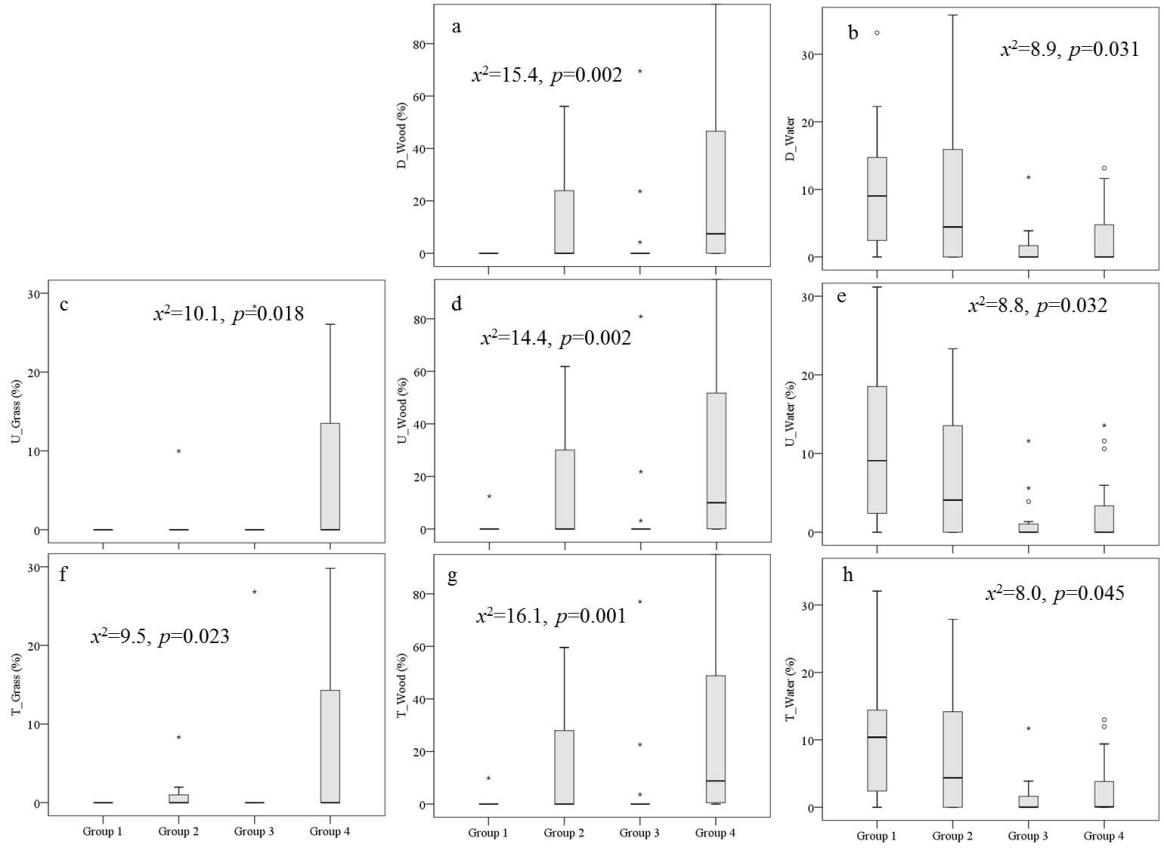 Figure A1. Box plots of selected Land cover variables in the four connectivity groups. Kruskal-Wallis test of the variables among the four groups indicated significant differences between the groups (p<0.05). U_Grass, U_Wood, and U_Water represent the grassland, woodland, and water body in the 1 km buffer around the upstream segment; D_Wood and D_Water represent the woodland and water body in the 1 km buffer around the downstream segment; T_Grass, T_Wood, and T_Water represent the grassland, woodland, and water body in the 1 km buffer around the total segment where sampling site located.Physicochemical variablesRiver-connectivity groupRiver-connectivity groupRiver-connectivity groupRiver-connectivity groupp valuePhysicochemical variablesGroup 1 (n=9)Group 2 (n=8)Group 3 (n=19)Group 4 (n=21)p valueROrder4.67(2-5)4.13(4-5)2.89(1-4)2.43(1-3)<0.001***Link250.22(156-567)52(32-82)12.89(1-37)7.38(1-21)<0.001***BLink_Lf279.56(108-970)60.38(5-119)13.68(0-45)4.95(0-16)<0.001***BLink_R353.22(215-537)49.38(26-84)10.21(0-33)5.81(0-18)<0.001***BLink632.78(394-1423)109.75(70-199)23.89(0-59)10.76(0-28)<0.001***CLink18(2-39)25.88(1-78)21.05(4-68)53.05(32-85)<0.001***DLink239.11(161-499)60(26-94)14.05(5-29)8.1(1-22)<0.001***Down_L (km)1290.5(13.02-3911)1700.35(63.37-6957)874.07(10.9-7329)2016(11.8-16500)0.420Up_L (km)1227.53(131.1-5231)1504.04(29.43-3930)997.75(11.48-4852)1414.17(13.11-4840)0.826LSS0.51(0.05-0.99)0.55(0.01-0.94)0.56(0.04-0.98)0.46(0.01-0.99)0.909Physicochemical variablesRiver-connectivity groupRiver-connectivity groupRiver-connectivity groupRiver-connectivity groupp valuePhysicochemical variablesGroup 1 (n=9)Group 2 (n=8)Group 3 (n=19)Group 4 (n=21)p valuepH8.39(7.4-9.87)8.22(6.93-9.87)8.25(7.5-10.16)8.06(7.23-9.19)0.619 DO(mg/L)10.72(6.14-18.22)9.82(3.22-18.22)8.86(0.85-13.45)9.86(1.46-16.94)0.896 EC(μs/cm)158.56(69-221)185.75(41-323)201.74(33-576)191.9(41-616)0.939 TDS(mg/L)0.12(0.05-0.17)0.14(0.03-0.26)0.15(0.03-0.4)0.14(0.04-0.29)0.952 Alka(mg/L)35.18(0-59.36)40.99(14.13-62.19)60.7(19.79-115.89)44.82(8.48-132.85)0.088Turb(NTU)14.22(0.9-30.9)8.6(0.9-20.4)21.78(0.1-116.1)10.75(0.3-34.8)0.414 TN(mg/L)0.63(0.09-2.11)0.52(0.08-2.11)2.64(0.17-15.85)0.60(0.09-4.99)0.595 NH4+-N(mg/L)0.49(0.13-1.8)0.76(0.06-2.74)0.14(0.04-0.73)0.21(0.04-1.04)0.082 NO3--N(mg/L)1.72(0.66-2.7)1.94(0.45-4.97)3.77(0.57-17.87)1.70(0.48-5.55)0.006**TP(mg/L)0.06(0.02-0.26)0.05(0.01-0.24)0.20(0.01-1.05)0.03(0-0.06)0.013*PO43+_P(mg/L)0.11(0.04-0.34)0.08(0.02-0.34)0.41(0.02-2.66)0.05(0.01-0.11)0.020*DOC(mg/L)4.55(3.03-7.59)5.13(3.18-7.21)7.17(2.34-16.81)4.72(1.45-8.03)0.041* Elevation(m)22(12-33)50.25(18-123)57.63(8-387)63.24(7-159)0.023*Temp(oC)18.77(15.99-25.25)17.83(13.32-25.25)18.76(10.96-25.89)17.85(12.3-25.23)0.495 Width(m)149.22(40-320)61.38(10-108)48.16(4-240)20.67(3-150)<0.001***Depth(m)4.12(0.9-7)2.21(0.8-4)1.98(0.3-4)0.99(0.3-5)<0.001***Flow(m/s)0.10(0-0.2)0.19(0-0.61)0.09(0-0.51)0.18(0-0.81)0.349Chl-a(ug/cm2)0.25(0.03-0.71)0.17(0.05-0.33)0.40(0.05-1.79)0.31(0.02-1.27)0.899Land use and land coverRiver-connectivity groupRiver-connectivity groupRiver-connectivity groupRiver-connectivity groupp valueLand use and land coverGroup 1 (n=9)Group 2 (n=8)Group 3 (n=19)Group 4 (n=21)p valueU_Grass0(0-0)1.25(0-9.98)1.49(0-28.33)12.72(0-86.32)0.018*U_Built9.18(0-21.46)9.5(0-13.93)21.56(0-84.98)7.57(0-54.3)0.080U_Crop78.21(63.45-97.14)66.68(27.34-90.72)62.83(0-98.76)49.64(0-97.25)0.127U_Wood1.39(0-12.47)15.25(0-61.85)10.83(0-100)27.52(0-100)0.002**U_Water11.22(0-31.16)7.32(0-23.31)3.29(0-39.3)2.54(0-13.58)0.032*D_Grass0(0-0)1.16(0-6.84)1.31(0-24.96)10.09(0-57.22)0.094D_Built8.02(0-28.55)9.76(0-19.88)19.03(0-99.24)8.15(0-42.62)0.255D_Crop81.04(62.05-94.97)66.53(28.8-93.2)65.81(0-98.6)53.95(0-96.4)0.081D_Wood0(0-0)12.98(0-56.08)10.39(0-100)24.87(0-100)0.002**D_Water10.95(0-33.17)9.56(0-35.79)3.31(0-41.23)2.94(0-13.15)0.031*T_Grass0(0-0)1.29(0-8.33)1.41(0-26.81)10.16(0-53.22)0.023*T_Built8.44(0-22.94)9.78(0-18.71)19.89(0-89.66)8.07(0-44.31)0.179T_Crop79.72(64.61-95.73)66.37(27.91-92.15)64.58(0-98.68)52.92(0-96.73)0.098T_Wood1.1(0-9.87)14.44(0-59.59)10.7(0-100)26.07(0-100)0.001***T_Water10.75(0-32.06)8.12(0-27.88)3.37(0-40.12)2.78(0-12.98)0.045*Fish taxa richness anddiversity indicesRiver-connectivity groupRiver-connectivity groupRiver-connectivity groupRiver-connectivity groupp valueFish taxa richness anddiversity indicesGroup 1 (n=9)Group 2 (n=8)Group 3 (n=19)Group 4 (n=21)p valueTaxa richness6.89(3-13)6.13(4-11)7.53(1-14)5.48(1-12)0.119Total number of fish captured53.67(12-142)46.25(10-110)89.11(1-455)44(1-122)0.114Simpson1.31(0.68-1.78)1.38(0.85-2.01)1.27(0-1.88)1.13(0-2.22)0.513Shannon-Wiener0.63(0.25-0.92)0.7(0.47-0.9)0.57(0.33-1)0.68(0.32-1)0.099Buzas and Gibson's evenness1.11(0.6-1.59)1.16(0.67-1.77)1.14(0-1.71)0.95(0-1.9)0.482Margalef0.72(0.42-0.95)0.78(0.53-0.92)0.66(0.29-0.82)0.72(0.17-0.96)0.159Fisher's alpha2.46(0.89-3.98)2.36(1.2-3.86)2.16(0-3.12)2.17(0-5.71)0.733Berger-Parker0.54(0.29-0.83)0.46(0.32-0.77)0.55(0.29-1)0.56(0.19-1)0.625Fish taxa richness anddiversity indicesRiver-order groupRiver-order groupRiver-order groupRiver-order groupRiver-order groupp valueFish taxa richness anddiversity indices1st-order (n=3)2nd-order (n=14)3rd-order (n=19)4th-order (n=12)5th-order (n=9)p valueTaxa richness4.67(3-6)7(1-13)5.89(1-10)7.58(4-14)6(3-10)0.492Total number of fish captured30.67(5-55)46.5(1-142)63.58(1-122)96.08(10-455)40.67(12-92)0.236Simpson1.24(1.06-1.38)1.3(0-2.22)1.05(0-1.88)1.39(0.85-2.01)1.34(0.68-1.78)0.477Shannon-Wiener0.78(0.66-0.96)0.68(0.25-1)0.58(0.32-1)0.59(0.33-0.9)0.7(0.39-0.92)0.149Buzas and Gibson's evenness1.01(0.68-1.24)1.11(0-1.9)0.93(0-1.71)1.22(0.67-1.77)1.13(0.6-1.59)0.649Margalef0.84(0.77-0.96)0.74(0.46-0.93)0.62(0.17-0.87)0.72(0.53-0.92)0.77(0.42-0.95)0.089Fisher's alpha2.18(1.66-3.17)2.72(0-5.71)1.74(0-3.15)2.46(1.1-3.86)2.28(0.89-3.98)0.232Berger-Parker0.44(0.4-0.5)0.52(0.19-1)0.62(0.29-1)0.5(0.33-0.77)0.5(0.29-0.83)0.415